Further Information: 	Contact email for all enquiries: matthewfinkle@gmail.com, Tel: 44 (0) 7736 808645Cheques to be Made Payable to:	Matthew Finkle Send  forms to: IAWA Gold Cup, Matthew Finkle, 7 Ardencraig Drive, Castlemilk, Glasgow, G45 0HDJoint Promoters of the 2017 Gold Cup:      Mathew Finkle and Andrew TomlinIAWA Gold Cup 2017Venue:		Croftfoot Scout Hall, 240 Ashcroft Drive, Croftfoot, Glasgow, G44 5QGDate:			4th November 2017	Entry Fee: 		£30.00IAWA Gold Cup 2017Venue:		Croftfoot Scout Hall, 240 Ashcroft Drive, Croftfoot, Glasgow, G44 5QGDate:			4th November 2017	Entry Fee: 		£30.00Weightlifting Timetable: 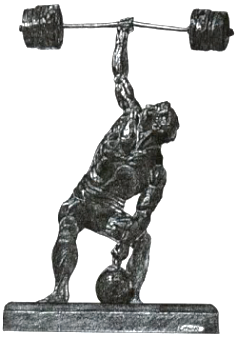 Weigh In: 	9am to 10am                      Weightlifting Starts: 	       11amSilver Cup entries (for those not holding a World Record) will lift first followed by Gold CupCLOSING DATE FOR ENTRIES: SATURDAY 21st OCTOBER (Firm)Required Information:Required Information:Name: ………………………………………………………………………………………………………………………………………………………Address: …………………………………………………………………………………………………………………………………………………..Date of Birth: ……………………………………………………………………………………………………………………………………………Age Group: ……………………………………………………………………………………………………………………………………………….Weight Category: ……………………………………………………………………………………………………………………………………..1st Choice Lift: …………………………………………………………………………………………………………………………………………..2nd Choice Lift: ………………………………………………………………………………………………………………………………………….Home Phone Number: ……………………………………………………………………………………………………………………………..Mobile: …………………………………………………………………………………………………………………………………………………….E-mail: ……………………………………………………………………………………………………………………………………………………..Signed:………………………………………………………………………………………………………………………………………………………Name: ………………………………………………………………………………………………………………………………………………………Address: …………………………………………………………………………………………………………………………………………………..Date of Birth: ……………………………………………………………………………………………………………………………………………Age Group: ……………………………………………………………………………………………………………………………………………….Weight Category: ……………………………………………………………………………………………………………………………………..1st Choice Lift: …………………………………………………………………………………………………………………………………………..2nd Choice Lift: ………………………………………………………………………………………………………………………………………….Home Phone Number: ……………………………………………………………………………………………………………………………..Mobile: …………………………………………………………………………………………………………………………………………………….E-mail: ……………………………………………………………………………………………………………………………………………………..Signed:………………………………………………………………………………………………………………………………………………………Banquet & Awards CeremonyBanquet & Awards Ceremony£20.00 per head (Two Courses) if you want more on the day you can pay separatelyIvory Hotel 	Address: 2-4 Camphill Avenue, Glasgow, G41 3AYTel: 0141 636 0223,	e-mail enquiries@ivoryhotel.com,	Web site: http://www.ivoryhotel.com Number for meal:  ………………………………………………………………………    Total fee:  ………………………………£20.00 per head (Two Courses) if you want more on the day you can pay separatelyIvory Hotel 	Address: 2-4 Camphill Avenue, Glasgow, G41 3AYTel: 0141 636 0223,	e-mail enquiries@ivoryhotel.com,	Web site: http://www.ivoryhotel.com Number for meal:  ………………………………………………………………………    Total fee:  ………………………………